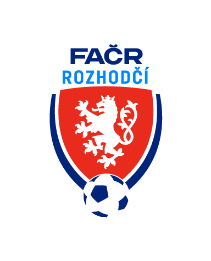 Komuniké KR ŘKM č. „ 26 “ z 29. kola MSFL a 23. kola divizí.MSFL 29. kolo:VELKÉ MEZIŘÍČÍ – ZLÍN B 53 ´- HCH R , chybně nenařízen PK pro H mužstvo za hraní rukouROSICE - VRCHOVINA81´- HCH R, chybně nařízen PK pro D mužstvo za hraní rukouMSD D 23. kolo:HUMPOLEC – VELKÁ BÍTEŠ25´- HCH R, neudělení ČK za ZZBM H brankářiMSD E 23. kolo:PŘEROV - SKAŠTICE78´- HCH AR 2 – neuznáni regulerní branky H mužstvaSchůze KR se uskuteční ve čtvrtek 1.6.2023 od 15.00 hod na sekretariátu FAČR v Olomouci.V Olomouci dne 24.05.2023Zapsal:   Milan Reich					       Ing. Jan Zahradníček               sekretář KR M	                                                                     předseda KR ŘK M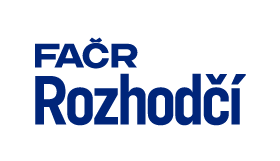 